Publicado en murcia el 27/02/2017 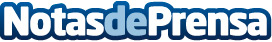 Artículos personalizados de bebé, el nuevo nicho ecommercePara ese momento tan especial, es un bonito detalle contar con artículos personalizados para bebé. Este tipo de obsequios jamás se olvidan y seguramente se atesorarán en ese baúl donde se conservarán los recuerdos más preciados del niñoDatos de contacto:jose Guellcom968907828Nota de prensa publicada en: https://www.notasdeprensa.es/articulos-personalizados-de-bebe-el-nuevo Categorias: Emprendedores E-Commerce Consumo Ocio para niños http://www.notasdeprensa.es